Seminar on the Hague System for the International Registration of Industrial Designs:  Practical Approach to the System and Feedback from the Offices of Japan, the Republic of Korea and the United States of America as Designated Contracting PartiesGeneva, June 23, 2016PROGRAMprepared by the Secretariat8.30 – 9.00 	Registration9.00 – 9.15 	OPENING	Welcome address by:Mr. Yves Closet, Head, Information and Promotion Section, The Hague Registry, Brands and Designs Sector9.15 – 10.00		The New E-Filing Interface for the International Registration	of Industrial Designs Under the Hague Agreement How to Use the New E-Filing Environment:  Create a User Account;  File an Application;  and Manage Your Applications Through the E-Filing Portfolio ManagerHow to File an International Application Through the New E-Filing InterfacePractical Exercises Speaker:	Mr. Jean-François Ouellette, Associate Business Analyst, Operations Service, The Hague Registry, Brands and Designs Sector 10.00 – 10.15	Coffee Break10.15 – 10.45	International Application and Examination
Examination of an Application by the International Bureau of WIPO IrregularitiesExamination and Requirements Concerning ReproductionsSpeaker:	Ms. Kateryna Gabriele, Examiner, Operations Service, The Hague Registry, Brands and Designs Sector10.45 – 11.00	Questions11.00 – 11.30	International RegistrationEffects of an International RegistrationPossibility of Refusal Speaker:	Mr. Hiroshi Okutomi, Senior Legal Officer, Legal Section, The Hague Registry, Brands and Designs Sector 11.30 – 12.00	Managing an International RegistrationChange in Ownership and Other ChangesRenewalSpeaker:	Ms. Yin Wu, Examiner, Operations Service, The Hague Registry, Brands and Designs Sector12.00 – 12.15	Questions12.15 – 13.45 	Lunch13.45 – 14.45	Practical Guidance to Users Designating Japan, the Republic of	Korea and the United States of AmericaSpeakers:	Mr. Ho Beom Jeon, Examiner, Operations Service, The Hague Registry, Brands and Designs Sector	Ms. Rashida Johnson, Examiner, Operations Service, Operations Service, The Hague Registry, Brands and Designs Sector	Ms. Sachiko Chiba, Examiner, Operations Service, The Hague Registry, Brands and Designs Sector14.45 – 15.00	Questions15.00 – 15.15	Coffee Break15.15 – 16.15		Feedback from the Offices of Japan, the Republic of Korea and the United States of America as Designated Contracting PartiesModerator:	Mr. Yves ClosetSpeakers:	Mr. Hiroyuki Ito, Director, Design Registration System Planning Office, Japan Patent Office (JPO), Tokyo(up to	20 mn) 	Ms. Eunmi Sohn, Deputy Director, Korean Intellectual Property Office (KIPO), SeoulMr. David Gerk, Attorney-Advisor, Office of Policy and International Affairs (OPIA), United States Patent and Trademark Office (USPTO), Department of Commerce, Alexandria, Virginia16.15 – 17.00	Discussions and Closing[End of document]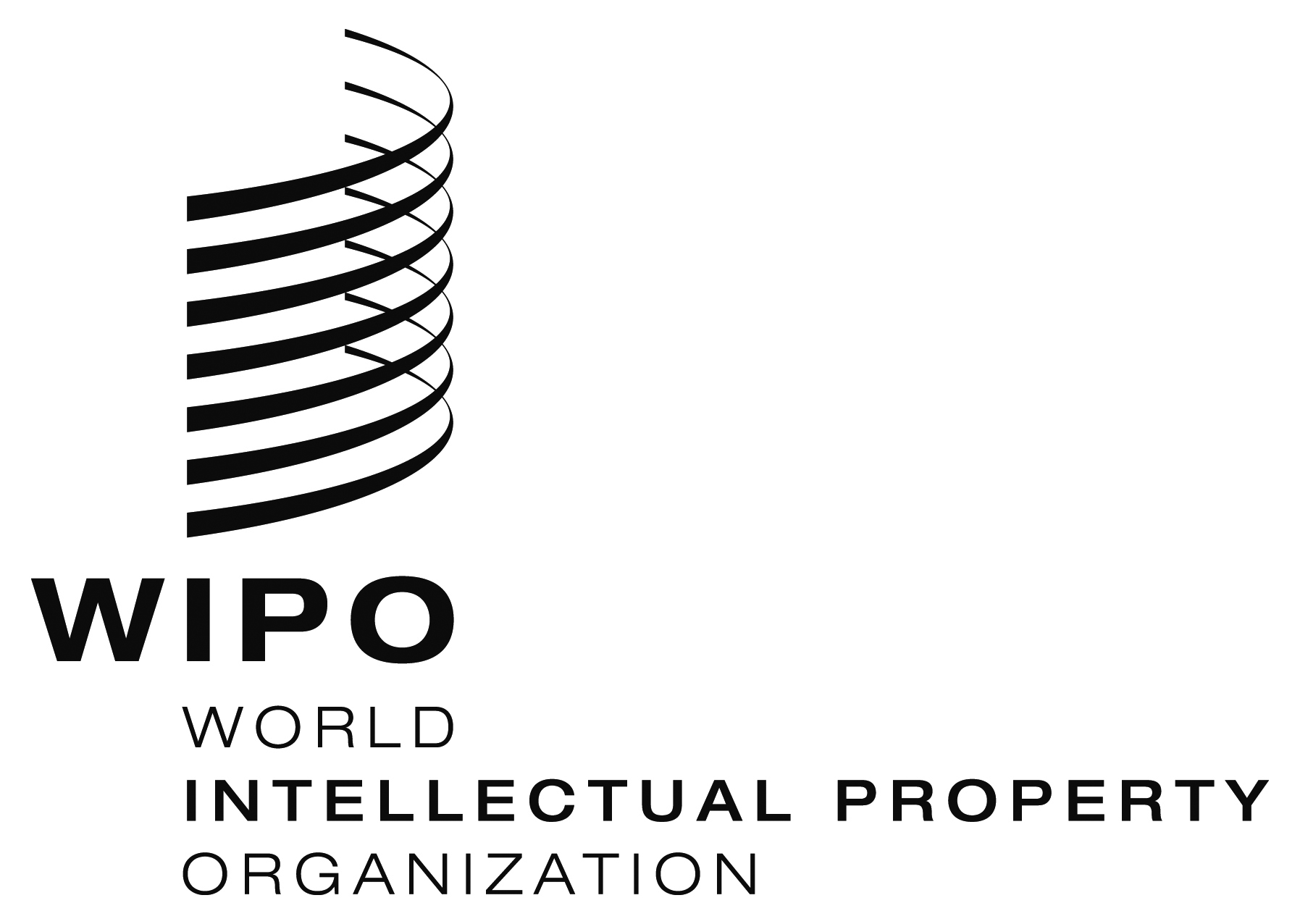 Ewipo/hs1/16/inf/2wipo/hs1/16/inf/2wipo/hs1/16/inf/2ORIGINAL:  ENGLISHORIGINAL:  ENGLISHORIGINAL:  ENGLISHDATE:  June 23, 2016DATE:  June 23, 2016DATE:  June 23, 2016